Menus du 13 au 17 janvier 2020Les fruits et légumes : source de glucides, minéraux, vitamines, fibresLes produits laitiers : source de protéines, calcium, vitaminesLes féculents : source de glucides complexes, protéines, vitamines, fibresViande, poisson, œuf : source de protéines, lipides, vitamines, fer				Produit de saison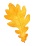 Les 14 allergènes à déclaration obligatoire (règlement INCO 1169-2011) : a Œufs 	d Arachide		g Mollusques		j Moutarde		m Fruits à coqueb Lait 	e Poisson		h Lupin		k Soja		n Anhydride sulfureux sulfitesc Gluten 	f Crustacés 		i Céleri 		l Sésame Lundi 13Mardi 14Jeudi 16 – Menu « végé »Vendredi 17Salade aux agrumes j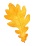 Boudin noir  bPurée a bFromage blanc bKiwiPain cSoupe pois chiches  (« Harira ») nBœuf braisé jEndives Coulommiers bFlan a b cPain cCroisillon au fromage a b cAiguillette panée végét. c jGratin de blettes a b cYaourt nature bClémentines Pain cBetteraves vgte jMorue à la lyonnaise a b c e f gTomme bPomme cuitePain c